FOOD AND DRINKSHodinaIdeálne by bolo vytlačiť si pracovný list so slovnou zásobou FOOD AND DRINKS. Zopakuj si slovnú zásobu. Päť minút sa pozeraj na obrázky a snaž sa zapamätať čo najviac slovíčok. Po piatich minútach odovzdaj papier rodičovi alebo staršiemu súrodencovi a hovor mu všetky slovíčka, ktoré si si zapamätal. Popros ho, aby ti správne vyslovené slovká rátal. Aké bolo tvoje skóre?  Jedlá a nápoje z pracovného listu si pekne vyfarbi. K tým, ktoré máš rád, nakresli zelený kruh. K tým, ktoré nemáš rád, nakresli červený kruh. HodinaNa tejto hodine sa budeme rozprávať o tom, ktoré z jedál a nápojov máš rád a ktoré nie.Naučíš sa, ako sa po anglicky povie „Mám rád“ / „Nemám rád“Pomôže ti pri tom toto video: https://www.youtube.com/watch?v=H5JlHCNKfbIWhat do you like?  /vot do jú lajk/Čo máš rád? I like bread and butter. /aj lajk bred end batr/Mám rád chlieb a maslo.I don´t like ham/aj dont lajk hem/Nemám rád šunku. Do you like cheese? /do jú lajk číz/Máš rád syr? Yes, I do. Do you like ham? /do jú lajk hem/Máš rád šunku? No, I don´tAk by si mal chuť si zaspievať, pusti si nasledovnú pesničku: https://www.youtube.com/watch?v=frN3nvhIHUkPROJEKTNázov projektu: FOOD AND DRINKSPracovať môžeš na obyčajný kancelársky papier, alebo aj do zošita z ANJ. Daj si ho naležato a zvislou čiarou si ho predeľ na dve polovice.  Do ľavej hornej časti napíš zeleným perom nápis I LIKE . Do pravej časti napíš červeným perom I DON´T LIKE.  Z pracovného listu, ktorý si používal na predchádzajúcej hodine, si vystrihni jedlá a nápoje a nalep ich do stĺpcov podľa toho, ako si si ich označil.   Do spodnej časti napíš jednu kladnú a jednu zápornú vetu. Aby sa ti lepšie pracovalo, prikladám ti nákres. Vety si však vytvor vlastné, podľa seba. Poteším sa fotke tvojho projektu. DRŽÍM TI PALCE!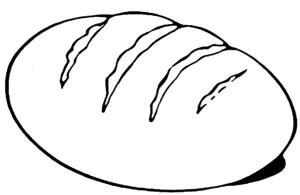          Bread         /bred/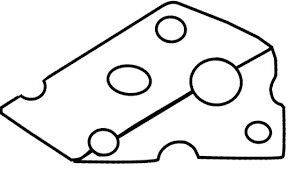              Cheese            /číz/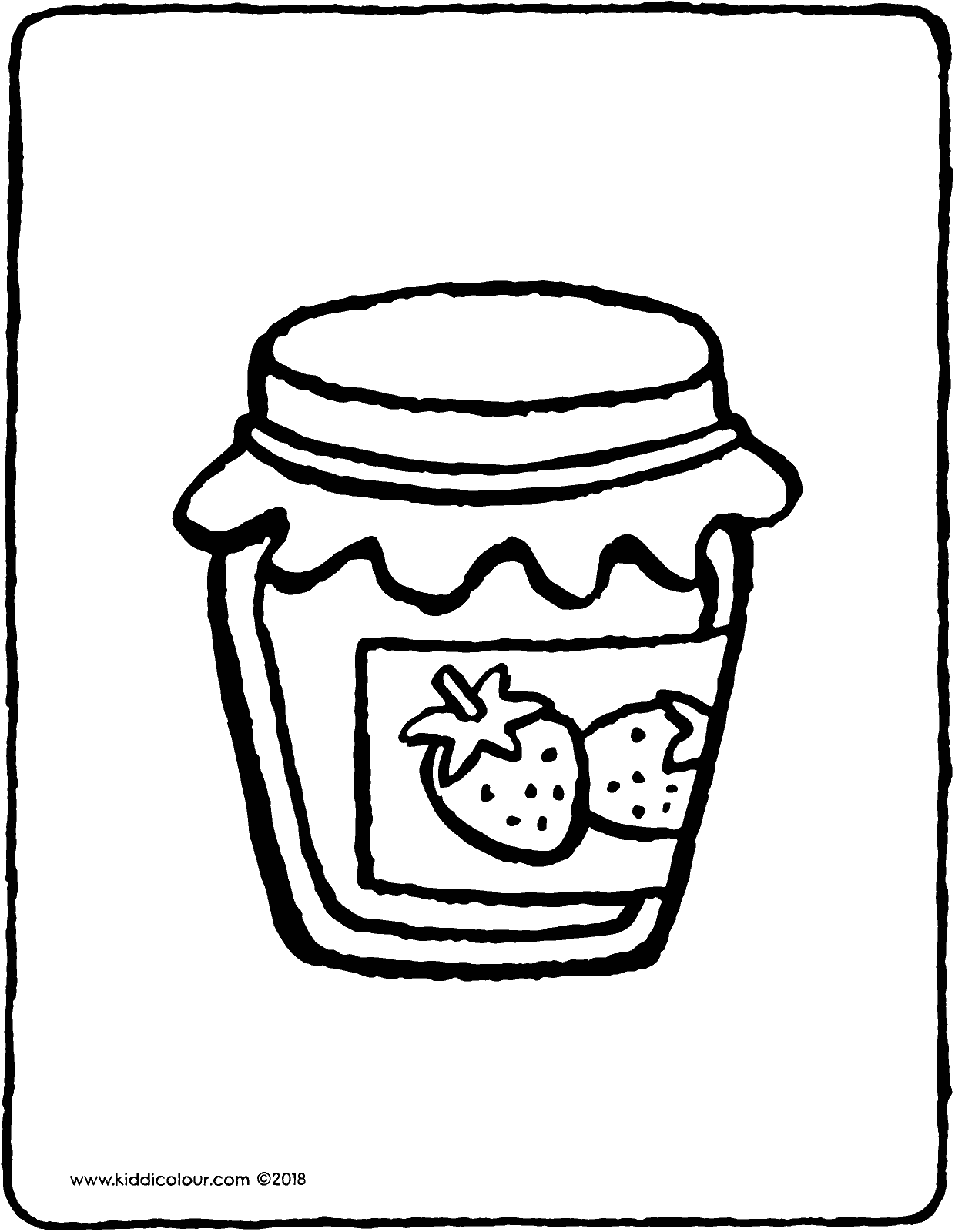            Jam          /džem/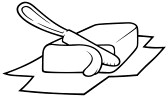             Butter            /batr/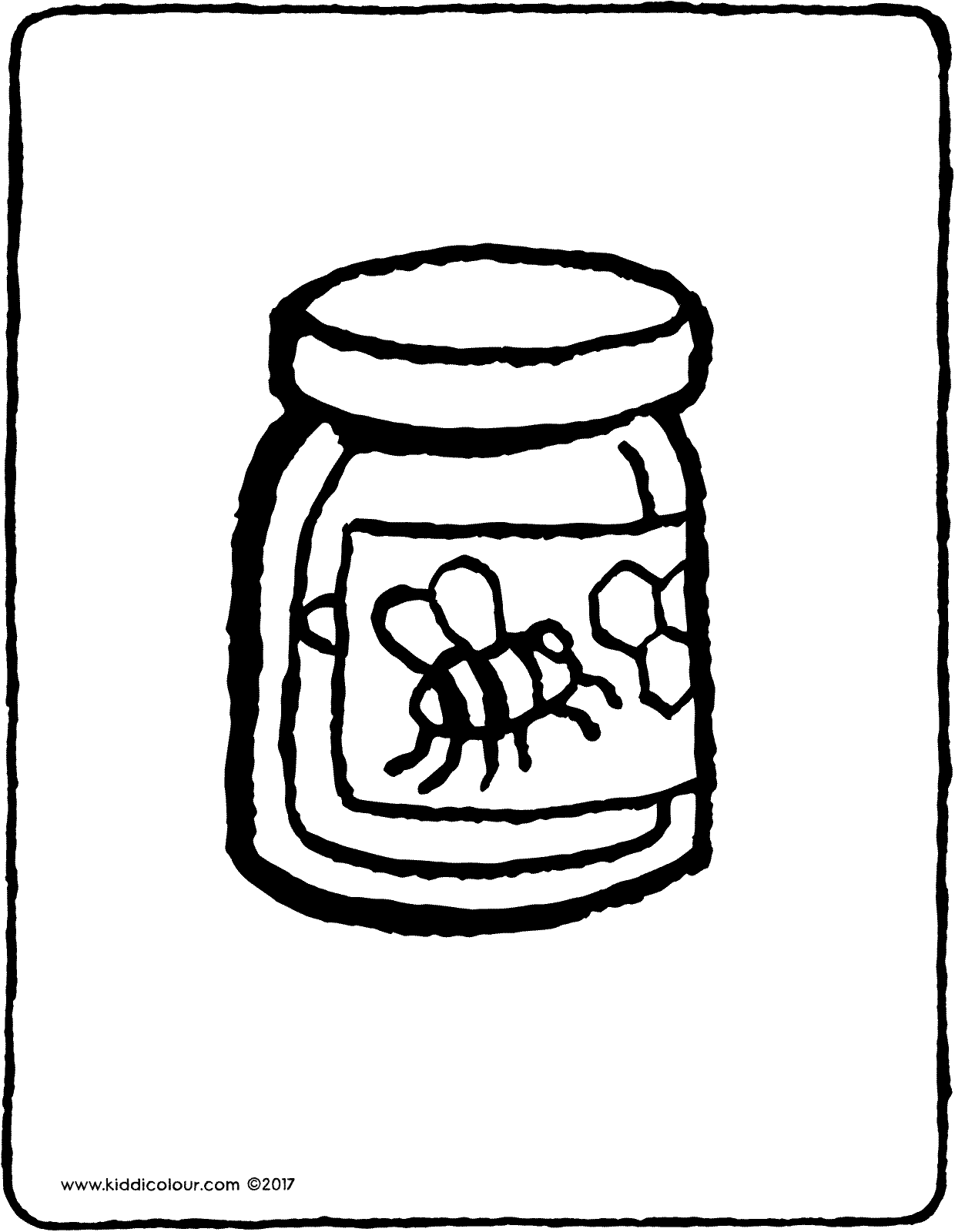          Honey         /hani/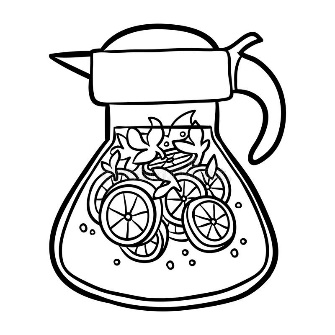            Lemonade         /lemoneid/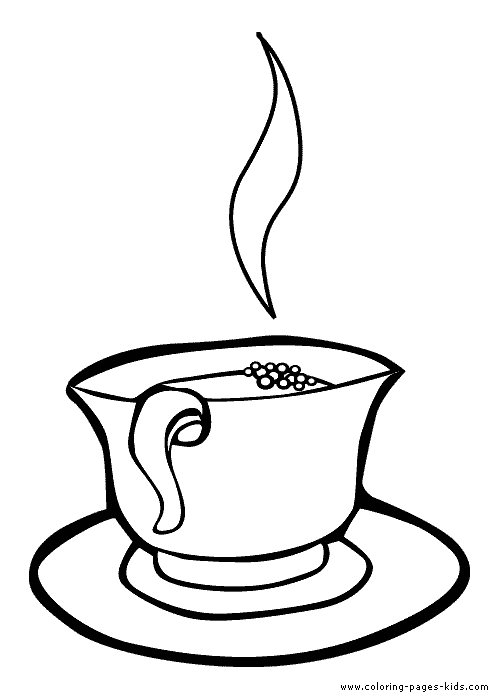               Tea            /tí/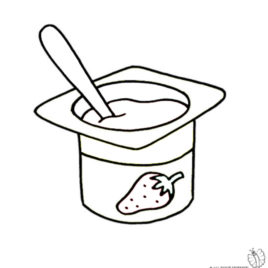 Joghurt/jogrt/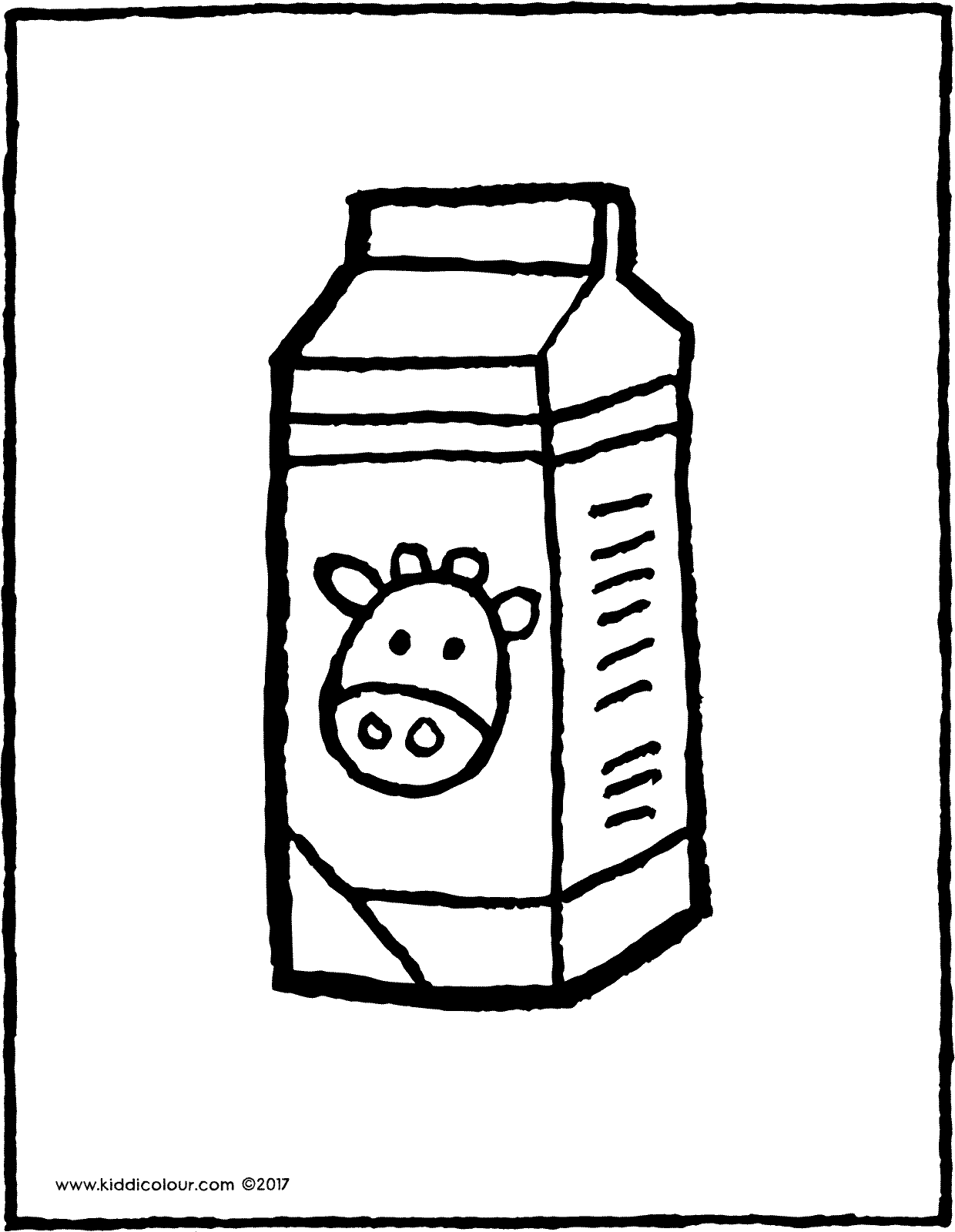             Milk         /milk/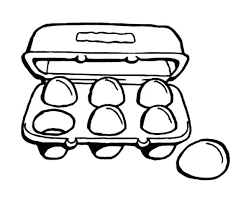                   Eggs               /egs/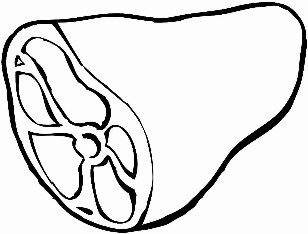            Ham         /hem/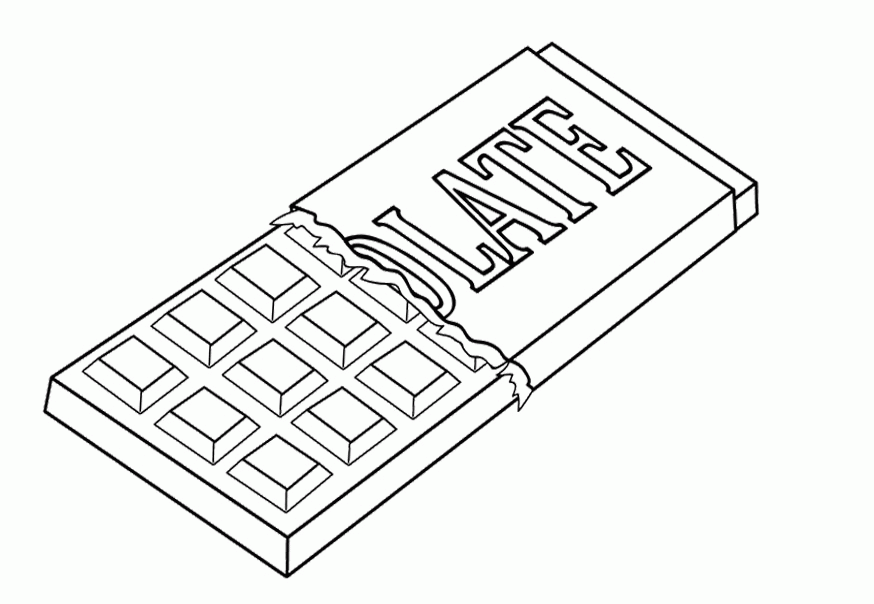            Chocolate        /čoklit/                                         FOOD    AND    DRINKS                   I LIKE:                                                     I DON´T LIKE            I like joghurt 	          I don´t like milk. 